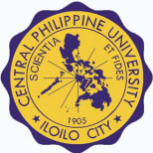 CPUISO Form No.2-UROACENTRAL PHILIPPINE UNIVERSITYJaro, Iloilo City, Philippines 	UNIVERSITY RISK/OPPORTUNITES ASSESSMENT OF INTERNAL AND EXTERNAL FACTORS  	For School Year: ___________________________To the Users of this Form:1. Factors are taken from SWOT Register2. Please refer to the Effectiveness Scale for Existing Controls of Risks and Opportunities 3. Please refer to the Risk and Opportunity Rating Scheme (Likelihood/Severity Scale)Rev.No 2Effective: ____________________REF.INTERNAL FACTORSINTERNAL FACTORSINTERNAL FACTORSINTERNAL FACTORSRISKS/ OPPORTUNITIES ASSESSMENTRISKS/ OPPORTUNITIES ASSESSMENTRISKS/ OPPORTUNITIES ASSESSMENTRISKS/ OPPORTUNITIES ASSESSMENTRISKS/ OPPORTUNITIES ASSESSMENTACTIONS TO ADDRESS RISKS AND OPPORTUNITIESACTIONS TO ADDRESS RISKS AND OPPORTUNITIESACTIONS TO ADDRESS RISKS AND OPPORTUNITIESACTIONS TO ADDRESS RISKS AND OPPORTUNITIESNO.FACTORISSUESRisks/ OpportunitiesEXISTING CONTROLSLIKELIHOOD(L)SEVERITY(S)RATING ® (L)*(S)EXISTINGCONTROL (EC)RISK/OPP LEVEL  (ROL)®-(EC) STRATEGYPERSON(S)RESPONSIBLERESOURCES/ BUDGETTIMELINE(R)(O)(R)(O)REF.EXTERNAL FACTORSEXTERNAL FACTORSEXTERNAL FACTORSEXTERNAL FACTORSRISKS/ OPPORTUNITIES ASSESSMENTRISKS/ OPPORTUNITIES ASSESSMENTRISKS/ OPPORTUNITIES ASSESSMENTRISKS/ OPPORTUNITIES ASSESSMENTRISKS/ OPPORTUNITIES ASSESSMENTACTIONS TO ADDRESS RISKS AND OPPORTUNITIESACTIONS TO ADDRESS RISKS AND OPPORTUNITIESACTIONS TO ADDRESS RISKS AND OPPORTUNITIESACTIONS TO ADDRESS RISKS AND OPPORTUNITIESNO.FACTORISSUESRisks/ OpportunitiesEXISTING CONTROLSLIKELIHOOD(L)SEVERITY(S)RATING ® (L)*(S)EXISTINGCONTROL (EC)RISK/OPP LEVEL  (ROL)®-(EC) STRATEGYPERSON(S)RESPONSIBLERESOURCES/ BUDGETTIMELINE(R)(O)(R)(O)Prepared by:Reviewed by:Reviewed by:Reviewed by:Approved by:QAC Acting DirectorVP Academic AffairsVP Finance & AdminVP Student AffairsUniversity PresidentDate:Date:Date:Date:Date: